Format voor presentatie van de subsidieaanvraag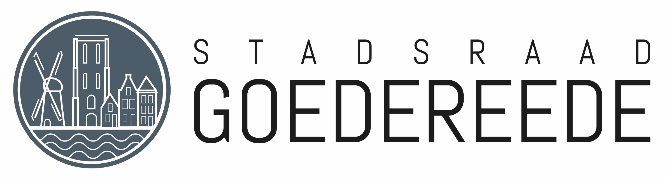 Tijdens de bewonersavond wordt iedere aanvraag vooraf gegaan door een persoonlijke presentatie. De presentatie moet een antwoord geven op de volgende vragen.ALGEMEENStel jezelf voor en geef aan in welke hoedanigheid je jouw organisatie vertegenwoordigtWelke organisatie vertegenwoordig je en in welke hoedanigheid?Wat is de belangrijkste doelstelling van de organisatie in het algemeen?Vertel iets over de rechtsvorm en de bestuurlijke structuur van de organisatie. (vereniging / stichting / bestuurssamenstelling / bestuursactiviteiten / etc.).Geef inzicht in de huidige financiële positie van de organisatie.PROJECTVoor welk project vragen jullie een subsidie aan?Wanneer vindt deze activiteit plaats?Waar vindt de activiteit plaats?Welke activiteit(en) worden er georganiseerd?Op welke doelgroep is deze activiteit gericht?Welk eindresultaat staat jullie voor ogen?FINANCIEN + VERANTWOORDINGWat zijn de totale kosten van het project?Hoe hoog is het subsidiebedrag dat jullie aanvragen?Voor welk deel en in welke mate draagt de organisatie zelf financieel bij aan het welslagen van het project?Worden ook andere partijen benaderd voor een financiële bijdrage en zo ja wie zijn dat?Hoe legt de organisatie achteraf verantwoording af over de doelmatige en rechtmatige inzet van de subsidie?